UNIT 3 – Our First GovernmentsAfter Independence___________________________, 1783_______________________ the American Revolution and British RuleThere were 13 individual colonies with 13 different governmentsThe colonies became a _________________________ of the 13 states in a confederate style government that was totally unwrittenState Government____________________ was the first colony to organize as a state & craft a written plan for government, or ______Other states formed similar systems of governmentMost state legislatures were ____________ (divided into two parts, or houses)Members of the two houses were chosen by different methodsEach state had an elected _______________ to carry out the laws and judges and courts to interpret the lawsMost state constitutions included a ______________________The Massachusetts constitution was different from the othersIt distributed power more evenly among the __________, _____________, and _____________It gave the governor and the courts the authority to check the legislatureThe Mass. Constitution would later become the model for the U.S. ConstitutionArticles of ConfederationSeparately, the states could not maintain a large army to fight the BritishFor this and other reasons, the Second Continental Congress made a plan for union called the_____________________________A confederation is a group of individuals who band together for a common purposeThe Articles set up a _______________ legislature1 vote per state9/13 required to pass lawsAs a result of bad experiences with the British government, the states refused to give Congress the power to _____ or enforce its lawsCongress could not require the states to give money or do anything elseThe states _____________ (or approved) the ArticlesSoon, serious problems became clear. __________ voting requirements to pass laws or amend (change) the Articles made it difficult for Congress to accomplish anythingEven when it passed laws, Congress could not enforce them. States could just ___________ the lawsUnable to _______________, Congress had borrowed money for the warThe states had also run up deep debtsto pay for their debts, the states overtaxed their citizens and even taxed goods from other states and foreign countriesthe Confederate Congress had no power to solve these problems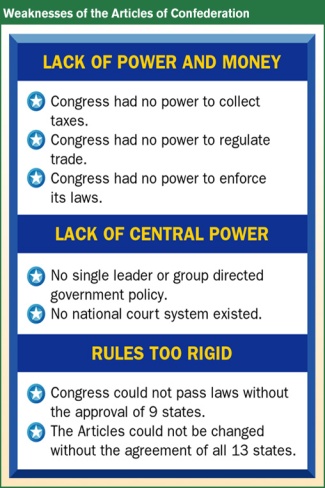 Land and Northwest OrdinanceOne thing that managed to pass during the Articles of Confederation was the:______________________ 1785 – land past the Appalachians were declared new territories______________________ 1787 – banned slavery in the Northwest areas and set up a process of adding additional statesShay’s RebellionEvent that occurred when Daniel Shay, an indebted farmer, felt the state had no right to take his farm away because of a problem the state had createdHe led an uprising, known as __________________This unrest swayed leaders toward revising the Articles of Confederation to create a stronger national governmentUNIT 3 – CONSTITUTIONAL CONVENTIONWho attended the Constitutional Convention?Each state except __________________ sent delegates to Philadelphia to fix the flaws in the Articles of ConfederationMost of the 55 men were well educated and experienced in politicsNative Americans, African Americans, and women were not included___________________ was the oldest delegate at 81He was a diplomat, writer, inventor, and scientistTwo delegates - _______________ & ________________ would eventually become president______________ & ________________ could not attendThey were in Europe as representatives of the United States government______________________ opposed the convention and did not attendWho attended the Constitutional Convention?The delegates chose __________________________ to presideHe set a committee to set rules for conducting the conventionThe committee decided that decisions would be made by ______________, with each state having one voteDelegates agreed to keep all discussions secret to enable all to speak freelyNo formal records were keptMost of what we know comes from _________________ personal notebook of eventsThe delegates decided to discard the Article of Confederation and write a new constitutionThus the meeting came to be known as the ________________________________What were the two opposing plans?James Madison designed the __________________It called for a government with three branches__________________ (lawmakers)__________________(carry out laws)__________________(interpret laws)The legislature would have two houses, with the states represented by basis of populationThe Virginia Plan appealed to the larger statesThe small states feared a government dominated by large states who would ignore their interestsThe _____________________________ also called for three branches of The legislature would have _____________ and each state would get ______ voteThis plan would give equal power to large and small statesWhat compromises were made?____________________ committee proposed a Senate and a House of RepresentativesEach state would have equal representation in the _______________. Representation in the House would be based on _________________.The delegates accepted the __________________ or the _____________________ Southern states wanted to count enslaved African Americans as part of their population in determining representation in the HouseNorthern states opposed this planIn the _______________________, delegates agreed that every five enslaved persons would count as three free persons for determining congressional representation and figuring out taxesNorthern states wanted congress to be able to regulate foreign trade and trade between the statesSouthern states feared Congress would then tax their exports and stop the slave tradeThe agreed to give Congress the power to regulate trade, but it could not tax exports or interfere with the slave trade before 1808Delegates disagreed on whether Congress or the voters should choose the presidentThe solution was the ____________________, a group of people named be each state legislature to select the president and vice presidentToday, the voters in each state, not the legislators, choose electorsApproving the ConstitutionRatification required at least ___ out of _____ state conventions to vote “yes”Supporters of the constitution called themselves ______________ to emphasize that the Constitution would recreate a system of federalismPower is divided between ________ and the ___________ governmentsFederalists argued for a strong central government_______________ - Hamilton, Madison, JayOpponents, the _________________, wanted more power for the states and less for the national govThey also wanted a _______________ to protect individual freedomsBoth agreed to ass a bill of rights. This promise turned the tide.The constitution took effect when __________________ became the ninth state to ratify it on ________________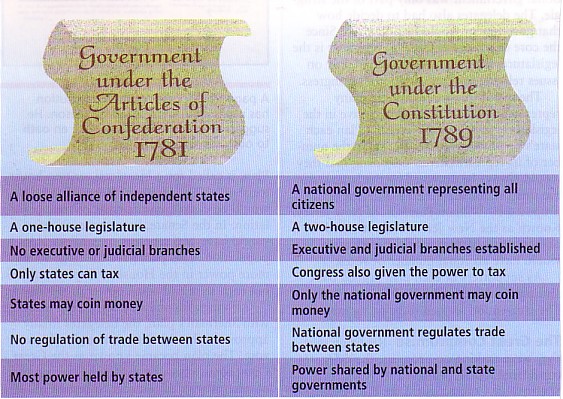 UNIT 3 – CONSTITUTIONThe Constitution and its PartsThe main purpose of the constitution is to provide a framework for government, but it is also known as the_____________________The powers of all branches come from it. It has three major parts: ______________, ________________, ____________________________The ______________ states the goals and the purposes of the govThe first part makes clear that government gets its power from the people and exists to serve themThe middle part of the preamble states ______ purposes of government________________________________________________________________________________________________________________________________________________________________________The ______________ explain how the gov is to workThe first 3 articles describe the powers and responsibilities of the three branches of governmentArticles I describes the _____________________ as two houses with _______________ authorityDescribes how members will be chosenArticle also lists specific powers Congress does or does not haveArticle II establishes the _______________, or law enforcing, branch headed by a president and vice presidentIt explains how these leaders will be elected and can be removed and describes their powers and dutiesArticle III establishes the __________________ to interpret and apply the lawIt calls for one _________________ plus lower courts and describes the power of the federal courtsArticle IV says that all states must respect one another’s laws and explains the process of creating _____________. This is known as the “__________________________.”Article V specifies how the constitution can be amendedArticles VI declares the Constitution as the “_______________________” and federal law prevails over state law, this is referred to as the “__________________”Article VII states that the constitution would take effect when 9 states ratify itUNIT 3 – CONSTITUTIONAL PRINCIPLESSix Principles of the ConstitutionThe Framers had a common vision for the government: It should be representative of the people and limited in scopeThe powers should be divided among different levelsTo achieve these ends, the Framers embraced six principles as the backbone of the Constitution__________________________________________________________________________________________________________________________________________________________________________________________________________________________________________What is Popular Sovereignty?Article IV guarantees a __________, in which supreme power belongs to the people - _____________________The people express their will through elected _____________________Provisions, such as those about the _________________, ensure popular sovereigntyWhat is Rule of Law?The Framers believed the government should be strong but not too strongThe constitution sets limits by stating what the government may and may not doGovernment is also limited by the __________________This means that the law applies to __________, even those who ____________What is Checks and Balances?Checks and balances keep any one branch from becoming too powerfulEach branch can check, or ____________, the power of the othersFor example, the president can veto laws, congress can block presidential appointments, and the Supreme Court can overturn laws it finds contrary to the Constitution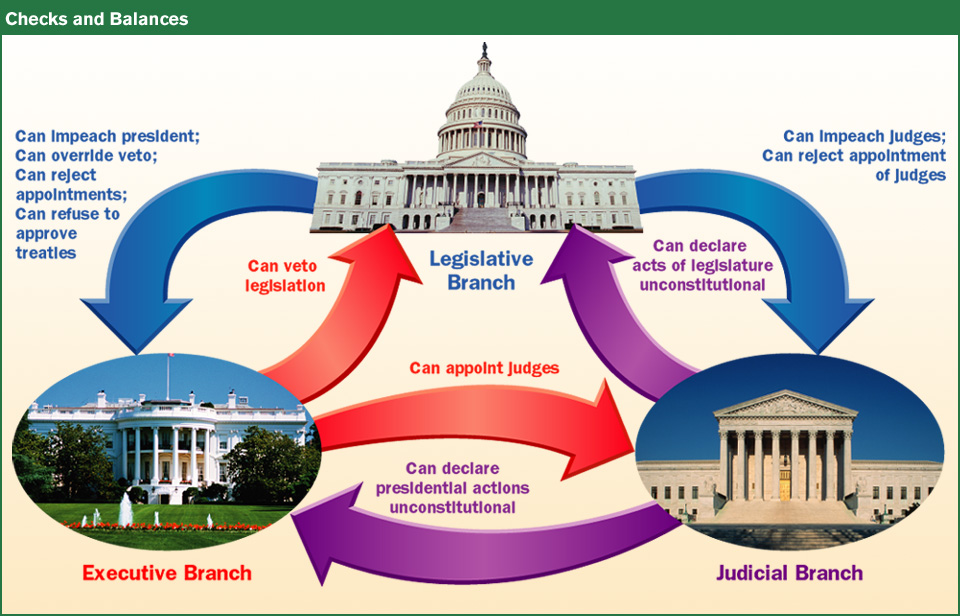 What is the Separation of Powers?To ___________________________________________, the framers divided government into three branches with different functions.This split of authority among the_____________, _______________, and ______________ branches is called the separation of powers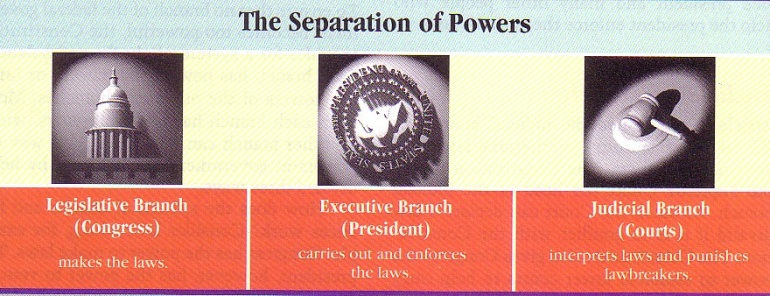 What is Federalism?Under federalism, power is shared by _____________ gov and _______________Americans must obey the law of both_________________, expressed, or delegated powers are powers the Constitution specifically grants to the ___________________________Powers NOT given to the national government are _______________ powers kept by the statesPowers that BOTH levels of government can exercises are __________________ powers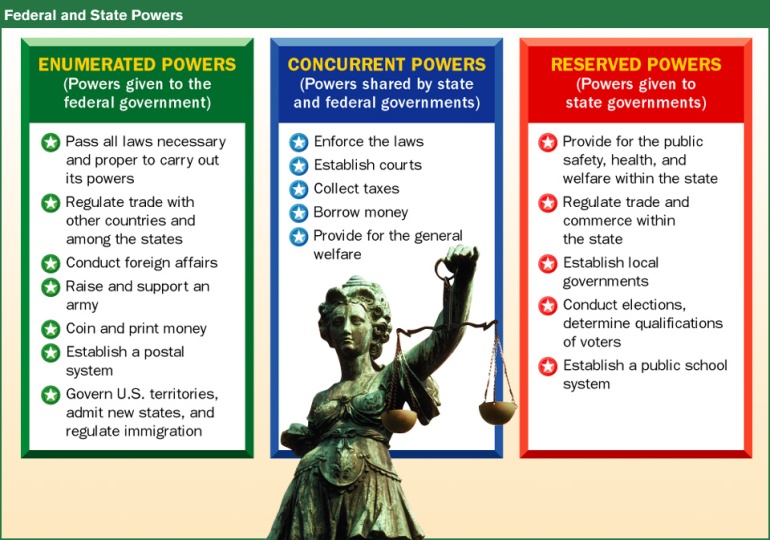 When national and state laws conflict, the Constitution is the final authority_____________________Neither the national nor state governments may act in violation in itThe Constitution is durable and ____________It provides the government sufficient power to keep order, protect, and defend, yet sets limits to avoid ________________Why is it flexible?The constitution is flexible so that it may change to __________________ over timeDifferent circumstances may cause the constitution to ___________Equality Amendments15th - ________________________19th - ________________________26th - ________________________UNIT 3 – CHANGING THE CONSTITUTIONOver 200 years old, still functions because of its flexibility, and it was only meant to be a blueprint or frameworkHow can you amend the Constitution?An _______________is any change to the ConstitutionThe first _____ are the ________________________The Framers made sure that the Constitution could not be altered without overwhelming support of the peopleOnly ______ amendments have become lawThe amendment process involves two steps: ________________ and _____________________An amendment may be proposed by a vote of _________ of both houses of Congress or by the national ________________ requested by ___________ of the state legislaturesOnce proposed, and amendment must be ____________ by _________ of the statesThe states can do this by a vote of either the state legislature or a special state convention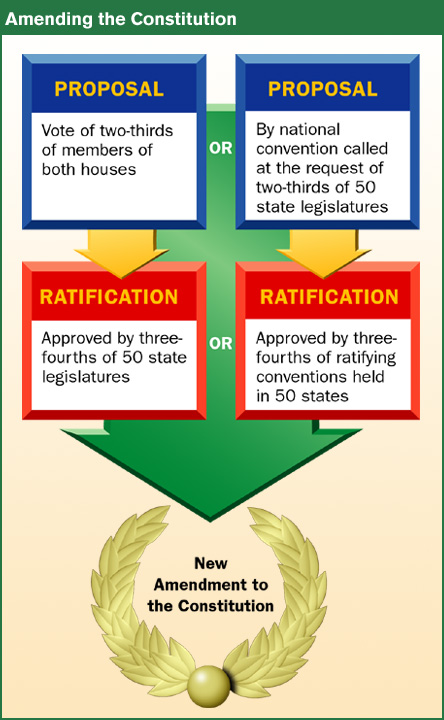 Interpreting the Constitution The constitution is a general document __________________________________________________________ gives Congress the power to “____________________________________” to carry out its dutiesThis ____________ and ____________ clause or “elastic clause,” allows Congress to exercise implied powers not specifically listed in the ConstitutionAmericans disagree on what laws are “necessary and proper”_______________________ - believe Congress can make any laws not specifically forbidden_______________________ - believe Congress can make only the kinds of laws mentioned in the ConstitutionThe ___________________ has the final authority on interpreting the ConstitutionEach new interpretation, whether it’s strict or loose, changes our govAgain, the Framers wrote the Constitution to be  __________Actions by Congress and the president have also caused new interpretationFor example, the president requests legislation from CongressThis action is NOT directed by the Constitution_____________ also changes the interpretation of the ConstitutionFor example, political parties, NOT mentioned in the Constitution are part of today’s political systemUNIT 3 – BILL OF RIGHTSBill of RightsThe Bill of Rights, added in ______, protects our civil liberties:The freedoms we have to thing and act without government interference or fear of unfair treatment1st AmendmentThe First Amendment protects five basic freedoms:_________, __________, __________, ____________, and _____________Congress may not establish an official religion, favor one religion over another, treat people differently because of their beliefs______________________________People may practice their faith as they wish______________________________In some countries, people can me jailed for criticizing the government or voicing unpopular ideasWe can say what we want, in public or in private, without fear of punishmentFreedom of speech includes conversations, radio, and TVIt also protects forms of expression other than the spoken word, suck as clothing.We may express ourselves freely in print and other mediaThe government cannot practice _______________It cannot ban printed materials or films because they contain offensive ideas or ban information before it is published or broadcastWe may gather in groups for any reason, as long as the assemblies are _______________Governments can make rules about where and when activities can be held but cannot ban themWe may freely join clubs, political parties, unions, and other organizationsWe have the right to ______________ the government A petition is a ___________requestWe can also complain or express ideas by writing to our elected representativesWhat are the Limits to First Amendment Freedoms?The __________________________ has decided that the 1st Amendment freedoms may be limited to protect safe3ty and security______________________________________You may not provoke a _____________You may not speak or write in a way that leads to ______activities or efforts to overthrow the governmentYou should use civil liberties responsibly and not interfere with the rights of othersYou may criticize government officials but not spread lies that harm a person’s reputationSlander_________________Libel_________________________________freedom is not possible in societyThe rights of one individual must be balanced against the rights of others and of the communityHow does the Constitution protect the Rights of the Accused?The _____, _______, _______, and __________ amendments protect the rights of accused people.The _______ AmendmentProtects against unreasonable searches and seizuresIf police believe you have committed a crime, they can ask a judge for a _______________A court order allowing law enforcement officials to search a suspect’s home or business and take evidenceSearch warrants are only granted with good causeThe _______ Amendment states that no one can be put on trial for a serious crime without an _______________A formal charge by a group of citizens called a __________________, who review the evidenceAn indictment doesn’t mean guilt – it indicates only that the person may have committed a crimeThe fifth amendment also protects against ____________________Someone tried and judged not guilty may not be put on trial again for the same crimeThe fifth amendment also protects an accused person’s right _____________________This prevents a person from being threatened or tortured into a confessionIt also states that no one may be denied life, liberty, or property without ________________Limits _____________________The right of gov to take private property (usually land) for public useThe _______ Amendment requires accused people to be told the charges against them and garuntees a trial by jury unless the accused chooses a judge insteadTrials may be speedy and public with impartial jurorsAccused people have the right to hear and question witnesses against them and call witnesses in their defenseAccused people are entitled to_____________Before the trail, the accused must stay in _____ or pay _______, a security depositBail is returned if the person comes to court for trial but is forfeited if the person fails to appearThe ______________ amendment forbids excessive bail and excessive finesIt also forbids _______ and ___________ punishmentPunishment must fit the crimeHow does the Constitution protect other rights?The _________ amendment is often debatedSome people believe it only allows states to keep a _________, or local armySome believe it guarantees the right of all citizens to “_____________________________”The courts have generally ruled that government can pass laws to control, but not ______________, the possession of weaponsA well regulated militia, being necessary to the security of a free state, the right of the people to keep and bear arms, shall not be infringed The ________ Amendment says that soldiers may not move into private homes without the owners consent, as British soldiers had done in colonial times.The _______ Amendment concerns ______________Lawsuits involving disagreements among people rather than crimesIt guarantees the right to a jury trial in civil cases involving more than ____ dollarsIt does not require a jury, however.The _______ Amendment say that citizens have other rights beyond those listed in the ConstitutionThe _______ Amendment says that any powers the Constitution does not specifically give to the national government are reserved to the states or to the peopleThis prevents ________ and the ___________ from becoming too strongThe only have the powers the ___________  give themUNIT 3 – CONSTITUTIONAL AMENDMENTSProtecting All AmericansAt first, the Bill of Rights applied only to ___________________It also applied only to the national government, not to state or local governmentsLater amendments and court rulings made the Bill of Rights apply to all people and all levels of governmentThe ________________ amendments ____, _____, _____Extended civil liberties to African Americans13th – outlawed __________“Jim Crow Laws” __________________14th – defines citizens as anyone born or naturalized in the US; included African AmericansIt required all states to grant citizens __________ protection of the lawsAlso nationalized the ______________ by forbidding state governments from interfering with the rights of citizens15th – gave African American men the __________________It was intended to guarantee _______- the right to vote- to African AmericansIt allied only to _______The Constitution did not grant or deny __________ the right to voteAs a result, the states made their own decisions ______ Amendment gave women the right to vote in all electionsBecause Washington, D.C. is a district, not a state, its citizens could not vote in national elections______ Amendment established the right to vote for Washington, D.C. residentsSeveral Southern states required a _____ tax to voteBecause many Afircan Americans and poor whites couldn’t afford to pay, they couldn’t vote______ Amendment outlawed poll taxes______ Amendment granted voting rights to ____ yr oldsBefore this, the age was set at 21 by most states______ Amendment states term limits for the office of the president - _____ years in office______ Amendment states the order of succession for the office of the president______ Amendment – places limits on suits against states______ Amendment – changes procedure for electing President and Vice-President______ Amendment – gives the authority to levy income tax______ Amendment – direct election of Senators______ Amendment – Prohibition of Alcohol______ Amendment – changes beginning of Presidential and Congressional terms______ Amendment – Repeals Prohibition______ Amendment – places limits on Congressional pay raises until the beginning of the next term